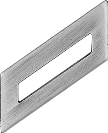 ADVANCEMENT CHECKLIST   		             	   CADET SEAMAN APPRENTICEACADEMIC EXAM:  MUST OBTAIN 80% OR GREATER ON AN ACADEMIC EXAMINATION COVERING THE FOLLOWING:CADET CHAIN OF COMMANDNJROTC handoutUNIFORM REGULATIONSCFM- Chapter 1CRM- pgs. 20-23MILITARY TIMENS1 Textbook- pg. 463QuizletORDERS TO THE SENTRYCFM- pg. 7.1 CRM- pg. 10QuizletSEE “SA STUDY GUIDE” AT  http://quizlet.com/class/273673/PRACTICAL TEST:  MUST PASS A PRACTICAL TEST ADMINISTERED BY THE NSI/SNSI OR CADET STAFF ON THE FOLLOWING STATIONARY DRILL MOVEMENTS:MUST HAVE COMPLETED 3 WEEKS AT THE PREVIOUS RANKMUST HAVE EARNED 2 POINTS (HOURS) OF UNIT PARTICIPATION CREDITMUST HAVE NJROTC COURSE GRADE OF C OR HIGHER IN PINNACLE GRADEBOOK MUST HAVE  ZERO CONDUCT ISSUES AT LINGANORE HIGH SCHOOLPractical Test: Stationary Drill	      Scoresheet Total                                                                                                                                                                                 Judge’s Name: 						  Judge Remarks: REQUIREMENTREQUIREMENTDATE INITIAL1ACADEMIC EXAM2PRACTICAL TEST – STATIONARY DRILL33 WEEKS TIME IN RANK42 PARTICIPATION POINTS5C OR HIGHER IN NJROTC6NO CONDUCT ISSUES1FALL IN7REST2DRESS RIGHT DRESS 8LEFT FACE3READY FRONT / COVER9RIGHT FACE4ATTENTION10ABOUT FACE5PARADE REST11HAND SALUTE / READY TWO6AT EASE12DISMISSEDADVANCED TO CADET SEAMAN APPRENTICEADVANCED TO CADET SEAMAN APPRENTICEADVANCED TO CADET SEAMAN APPRENTICEDATE ADVANCEDTRAINING OFFICERNSI/SNSI1Fall-In1 2 3 4 58At Ease1 2 3 4 515About Face1 2 3 4 52Dress Right, Dress1 2 3 4 59(Unit) Attention1 2 3 4 516Hand Salute1 2 3 4 53Ready, Front (Cover)1 2 3 4 510Right Face1 2 3 4 517Ready, Two1 2 3 4 54Parade Rest1 2 3 4 511Left Face1 2 3 4 518Rest1 2 3 4 55(Unit) Attention1 2 3 4 512About Face1 2 3 4 519(Unit) Attention1 2 3 4 56Present Arms1 2 3 4 513Left Face1 2 3 4 520 Dismissed1 2 3 4 57Order Arms1 2 3 4 514Right Face1 2 3 4 5